Dates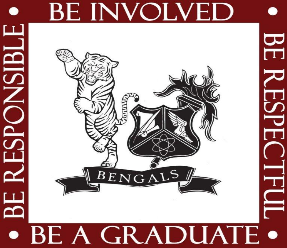 April 10-14, 2023HHS Health Class Weekly Lesson Plans: Human Sexuality UnitPeriods 1,2,5-7HHS Health Class Weekly Lesson Plans: Human Sexuality UnitPeriods 1,2,5-7Reading Goal for the Week: Read and Label diagrams for understanding.  Writing Goal for the Week: Writing information to convey a message. Math Goal for the Week: Using statistics to convey a message and understanding data.Reading Goal for the Week: Read and Label diagrams for understanding.  Writing Goal for the Week: Writing information to convey a message. Math Goal for the Week: Using statistics to convey a message and understanding data.Reading Goal for the Week: Read and Label diagrams for understanding.  Writing Goal for the Week: Writing information to convey a message. Math Goal for the Week: Using statistics to convey a message and understanding data.Essential Standard (s) for the week:#1: Comprehend concepts related to health promotion and disease prevention to enhance personal health.Essential Standard (s) for the week:#1: Comprehend concepts related to health promotion and disease prevention to enhance personal health.Learning Target (s) for the week:Learn the reproductive parts, abstinence and sexual behavior is controllable. MondayWhy is it Important to Learn about Human Sexuality?Where do we get messages from about Human Sexuality?Where do we get messages from about Human Sexuality?TuesdayMale and Female Reproductive SystemsLearn all the parts of the Male and Female Reproductive SystemLearn all the parts of the Male and Female Reproductive SystemWednesdayMale and Female Reproductive SystemsLearn all the parts of the Male and Female Reproductive SystemLearn all the parts of the Male and Female Reproductive SystemThursdayMale and Female DiagramsLearn and Label the parts. Learn and Label the parts. FridayQuiz on Reproductive Parts and the Dice GameRecognize the risk of pregnancy and STI’s of sexual activity and to understand the positive and negative effects that peer pressure can have on decision making. Recognize the risk of pregnancy and STI’s of sexual activity and to understand the positive and negative effects that peer pressure can have on decision making. Notes/Reminders: Please submit any alternative curriculum requests before this unit begins. Notes/Reminders: Please submit any alternative curriculum requests before this unit begins. Notes/Reminders: Please submit any alternative curriculum requests before this unit begins. 